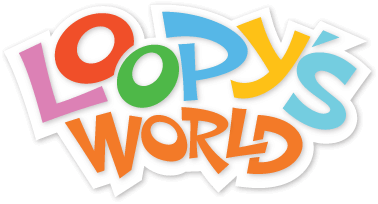 FORMULARZ REZERWACJI – PRZEDSZKOLAZasady obowiązujące grupę: 1. Obowiązuje taki sam pakiet dla całej grupy. 2. Do Centrum NIE MOŻNA wnosić własnych napojów i jedzenia. 3. Wszyscy bawią się bez butów, ale zawsze w skarpetkach. 4. Paragon wystawiany jest na rzeczywistą liczbę dzieci pod warunkiem, że podczas pierwszej godziny trwania wizyty Organizator potwierdzi liczbę dzieci. Płatność za wizytę następuje podczas wizyty w recepcji (gotówką lub kartą). 5. Podczas pobytu w Loopy's World dzieci pozostają pod nadzorem Opiekunów przedszkolnych . 6. Oferta przeznaczona jest dla grup min. 15 dzieci. 7. Oferta obowiązuje od poniedziałku do piątku do 26 czerwca 2020r. Prosimy o zaznaczenie poniższych informacji (dwa pierwsze punkty są konieczne do realizacji wizyty).  Potwierdzam, iż zapoznałem się z Zasadami obowiązującymi grupę w trakcie wizyty w Loopy’s World  Wyrażam zgodę na przetwarzanie moich danych osobowych w celu realizacji wizyty w Loopy’s World. Wyrażam zgodę na dodanie mojego maila do newslettera dla nauczycieli Loopy’s World, chcę na bieżąco być informowana/ny o nowościach w Loopy’s World.Data i miejsce: 									Podpis Organizatora:Loopy’s World / Kobierzyce, pow. Wrocław, /aleja Czekoladowa 20, 55-040 / www.loopys.pl , tel.: 737 – 636 – 627 MOŻLIWOŚĆ WYBORU DODATKOWEGO POCZĘSTUNKU:OBOWIĄZUJE TAKI SAM PAKIET DLA CAŁEJ GRUPY DLA OPIEKUNÓW: KAWA/HERBATA GRATIS + 15% ZNIŻKI NA DANIA Z RESTAURACJIDODATKOWE ATRAKCJE:Podpis organizatora:……………………………NAZWA PRZEDSZKOLANAZWA PRZEDSZKOLAADRES PRZEDSZKOLAADRES PRZEDSZKOLAOSOBA KONTAKTOWAOSOBA KONTAKTOWANUMER KONTAKTOWYE-MAILILOŚĆ DZIECIDATAILOŚĆ OPIEKUNÓWWIEK DZIECIWIZYTA POZA OKRESEM MIKOŁAJEK I DNIA DZIECKA:WIZYTA W OKRESIE MIKOŁAJEK 02.12.-13.12.2019 I DNIA DZIECKA 25.05.-12.06.2020:KIDS PAKIET: 24zł/oswejście 2,5h swobodna zabawa*napój do wyboru (jeden dla całej grupy)         kompot     lemoniada*przekąska do wyboru (jedna dla całej grupy)frytki pizza owocowy jogurtzajęcia edukacyjne „ BEZPIECZEŃSTWO NA DRODZE” zajęcia odbywają się w trakcie wizyty. Czas trwania: ok.30 minutKIDS PAKIET: 26zł/oswejście 2,5h swobodna zabawa*napój do wyboru (jeden dla całej grupy)kompot   lemoniada*przekąska do wyboru (jedna dla całej grupy)frytki pizza owocowy jogurtWEJŚCIE POZA PAKIETEM 21złos:  WSTĘP 2H - możliwość korzystania ze wszystkich ogólnodostępnych atrakcji na terenie Loopy’s World.WEJŚCIE POZA PAKIETEM 24zł/os: WSTĘP 2H - możliwość korzystania ze wszystkich ogólnodostępnych atrakcji na terenie Loopy’s World.NAPÓJ 3,5zł/dzieckoNAPÓJ 3,5zł/dzieckoPRZEKĄSKA 4zł/dzieckoPRZEKĄSKA 4zł/dzieckoLemoniada 0,4lTrójkąt pizzyKompot 0,4l FrytkiDzbanek wody 1lOwocowy jogurt DANIE OBIADOWE 10zł/ dzieckoDANIE OBIADOWE 10zł/ dzieckoNuggetsy z frytkami i surówką 1 przejazd autkiem/kolejką 4zł/dziecko2 przejazdy autkiem/kolejką 7zł/dziecko